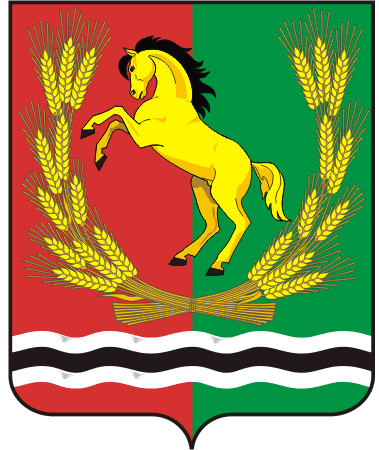  СОВЕТ ДЕПУТАТОВМУНИЦИПАЛЬНОГО ОБРАЗОВАНИЯКИСЛИНСКИЙ СЕЛЬСОВЕТАСЕКЕЕВСКОГО РАЙОНА ОРЕНБУРГСКОЙ  ОБЛАСТИтретьего созываР Е Ш Е Н И Е18.10.2018                                                                                                      №82Об отказе в принятии муниципального имущества  Асекеевского  района в муниципальную собственность администрации  муниципального образования Кислинский сельсоветВ соответствии с Федеральным законом от 06 октября 2003 N 131-ФЗ "Об общих принципах организации местного самоуправления в Российской Федерации", Уставом муниципального образования Кислинский сельсовет, Совет депутатов  муниципального образования  решил:Отказать в принятии муниципального имущества  Асекеевского района в муниципальную собственность Администрации муниципального образования Кислинский сельсовет:     2.Настоящее решение вступает в силу после официального  опубликования (обнародования).Глава муниципального образования-председатель Совета депутатов                                                      В.Л. Абрамов№п/пПолное наименованиеимущества,объектаАдресИмущества, объектаОстаточнаябалансовая стоимостьКадастровый номерОбщаяПлощадь1.Здание  МОУ «Кислинская средняя общеобразовательная школа»461701 Оренбургская область, Асекеевский район,  село Кисла,ул.  Молодёжная,8276135,9856:05:0801001:185905,02.Здание, котельной461701 Оренбургская область, Асекеевский район,  село Кисла,ул. Молодёжная,8145047,5656:05:0801001:18620,1